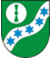 OBEC NEMOJANY Zastupitelstvo obce NemojanyObecně závazná vyhláška č. 1/2020, kterou se vydává Požární řád obce NemojanyZastupitelstvo obce Nemojany se na svém zasedání dne 24. 06. 2020 usnesením č. 14/13/2020 usneslo vydat na základě § 29 odst. 1 písmena o) zákona č. 133/1985 Sb., o požární ochraně, ve znění pozdějších předpisů (dále jen „zákon o požární ochraně“), tuto obecně závaznou vyhlášku (dále jen „vyhláška“).Čl. 1Úvodní ustanoveníTato vyhláška upravuje organizaci a zásady zabezpečení požární ochrany v obci Nemojany.Při zabezpečování požární ochrany spolupracuje obec zejména s hasičským záchranným sborem kraje, občanskými sdruženími a obecně prospěšnými společnostmi působícími na úseku požární ochrany.Čl. 2Vymezení činnosti osob pověřených zabezpečováním požární ochrany v obciOchrana životů, zdraví a majetku občanů před požáry, živelními pohromami a jinými mimořádnými událostmi na území obce Nemojany (dále jen „obec") je zajištěna společnou jednotkou PO a dalšími jednotkami požární ochrany uvedenými v Příloze č. 1 této vyhlášky. Společná jednotka PO typu JPO III/2 byla zřízena „Smlouvou o zřízení společné jednotky PO" podle § 69a zákona o požární ochraně s obcí Drnovice.K zabezpečení úkolů na úseku požární ochrany obec v samostatné působnosti pověřila místostarostu, který vykonává monitoring úrovně požární ochrany v obci, o níž předkládá zprávu starostovi minimálně 1krát ročně.Na zabezpečení úkolů na úseku požární ochrany se dále podílí tyto orgány obce:zastupitelstvo obce projednáním stavu požární ochrany v obci minimálně 1 x ročně a dále vždy po závažné mimořádné události mající vztah k požární ochraně v obci;starosta obce – zabezpečováním pravidelných kontrol dodržování předpisů požární ochrany obce a jí zřízené příspěvkové organizace, a to minimálně 2 x ročně.Čl. 3Podmínky požární bezpečnosti při činnostech a v místech se zvýšeným nebezpečím vzniku požáru se zřetelem na místní situaciZa činnosti, při kterých hrozí zvýšené nebezpečí vzniku požáru, se podle místních podmínek považuje konání veřejnosti přístupných kulturních a sportovních akcí na veřejných prostranstvích, při nichž dochází k manipulaci s otevřeným ohněm nebo pyrotechnikou a na něž se nevztahují povinnosti uvedené v § 6 zákona o požární ochraně ani v právním předpisu kraje1 či obce2 vydaném k zabezpečení požární ochrany při akcích, kterých se zúčastňuje větší počet osob.Pořadatel akce je povinen konání akce nahlásit min. 2 pracovní dny před termínem konání na Obecním úřadu Nemojany a telefonicky na krajské operační a informační středisko HZS JMK (tel: 950 640 400). Je-li pořadatelem právnická osoba či fyzická osoba podnikající, je její povinností zřídit preventivní požární hlídku.3Čl. 4Způsob nepřetržitého zabezpečení požární ochrany v obciPřijetí ohlášení požáru, živelní pohromy či jiné mimořádné události na území obce je zabezpečeno ohlašovnou požárů uvedených v čl. 7.Ochrana životů, zdraví a majetku občanů před požáry, živelními pohromami a jinými mimořádnými událostmi na území obce je zabezpečena společnou jednotkou požární ochrany SDH Drnovice a dalšími jednotkami uvedenými v Příloze č.1.1     §  27  odst. 2 písm. b) bod 5 zákona o požární ochraně2    §  29 odst. 1 písm. o) bod 2 zákona o požární ochraně3    § 13 zákona o požární ochraněČl. 5Kategorie společné jednotky požární ochrany, její početní stav a vybaveníKategorie, početní stav a vybavení společné jednotky požární ochrany (čl. 2 odst. 1) jsou uvedeny v Příloze č. 2 vyhlášky.Členové společné jednotky požární ochrany se při vyhlášení požárního poplachu dostaví ve stanoveném čase do hasičské zbrojnice na adrese Drnovice 27, anebo na jiné místo, stanovené velitelem jednotky.                                                                       Čl. 6Přehled o zdrojích vody pro hašení požárů a podmínky jejich trvalé použitelnostiVlastník nebo uživatel zdrojů vody pro hašení požárů je povinen tyto udržovat v takovém stavu, aby bylo umožněno použití požární techniky a čerpání vody pro hašení požárů4.Obec stanovuje zdroje vody pro hašení požárů. Jejich přehled se zakreslením příjezdu k nim, je uveden v Příloze č.3.Vlastníci, pronajímatelé nebo uživatelé zdrojů vody, které stanovila obec (čl. 6 odst. 2), jsou povinni oznámit obci:nejméně 30 dní před plánovaným termínem provádění prací na vodním 	zdroji, které mohou dočasně omezit jeho využitelnost pro čerpání vody 	k 	hašení požárů, a dále předpokládanou dobu těchto prací;neprodleně vznik mimořádné události na vodním zdroji, která by 	znemožnila jeho využití k čerpání vody pro hašení požárů.Čl. 7Seznam ohlašoven požárů a dalších míst, odkud lze hlásit požárPožár lze ohlásit telefonicky na bezplatné tísňové telefonní linky 112 a 150.Obcí zřízená ohlašovna požárů:budova Obecního úřadu, Nemojany 10, tel: 517 353 241, popř.  774 291 788.4   § 7 odst. 1 zákona o požární ochraněČl. 8Způsob vyhlášení požárního poplachu v obciVyhlášení požárního poplachu v obci se provádí:signálem „POŽÁRNÍ POPLACH", který je vyhlašován přerušovaným tónem sirény po dobu jedné minuty (25 sekund tón - 10 sekund pauza - 25 sekund tón);v případě poruchy sirény se požární poplach vyhlašuje obecním rozhlasem.Čl. 9Seznam sil a prostředků jednotek požární ochranySeznam sil a prostředků jednotek požární ochrany podle výpisu z požárního poplachového plánu Jihomoravského kraje je uveden v Příloze č.1.Čl. 10Zrušovací ustanoveníZrušuje se Obecně závazná vyhláška obce Nemojany č. 1/2015, kterou se vydává Požární řád obce ze dne 05.08.2015.Zrušuje se Obecně závazná vyhláška obce Nemojany č. 5/2019, kterou se mění OZV č.1/2015 – Požární řád obce, ze dne 11.12.2019.Čl. 11ÚčinnostTato obecně závazná vyhláška nabývá účinnosti 15. dnem následujícím po dni vyhlášení.Nedílnou součástí této vyhlášky jsou následující přílohy, které byly aktualizovány ke dni 05.03.2019:Příloha č.1: Seznam sil a prostředků jednotek požární ochrany z požárního poplachového plánu Jihomoravského kraje.Příloha č.2: Požární technika a věcné prostředky jednotky požární ochrany. Příloha č.3: Přehled zdrojů vody se zakreslením příjezdů k nim.……………………………………………						…..…..…………………………………     Mgr. Dalibor Hlavsa						        Dalibor Pastorek              starosta							            místostarostaVyvěšeno na úřední desce dne: 25.06.2020Sejmuto z úřední desky dne:      Příloha č. 1 k obecně závazné vyhlášce č. 1/2020 - Požární řád obceSeznam sil a prostředků jednotek požární ochrany z požárního poplachového plánu Jihomoravského krajeV případě vzniku požáru nebo jiné mimořádné události jsou pro poskytnutí pomoci na území obce předurčeny podle jednotlivých stupňů požárního poplachu následující jednotky požární ochrany:PS - požární stanice...................................	..........................................               Dalibor Pastorek 	     Mgr. Dalibor Hlavsa	místostarosta	starostaVyvěšeno na úřední desce dne: 25.06.2020Sejmuto z úřední desky dne:      Příloha č. 2 k obecně závazné vyhlášce č. 1/2020 - Požární řád obcePožární technika a věcné prostředky jednotky požární ochrany          ...................................	..........................................               Dalibor Pastorek 	     Mgr. Dalibor Hlavsa	místostarosta	starostaVyvěšeno na úřední desce dne: 25.06.2020Sejmuto z úřední desky dne:      Příloha č. 3 k obecně závazné vyhlášce č. 1/2020 - Požární řád obcePřehled zdrojů vody se zakreslením příjezdů k nim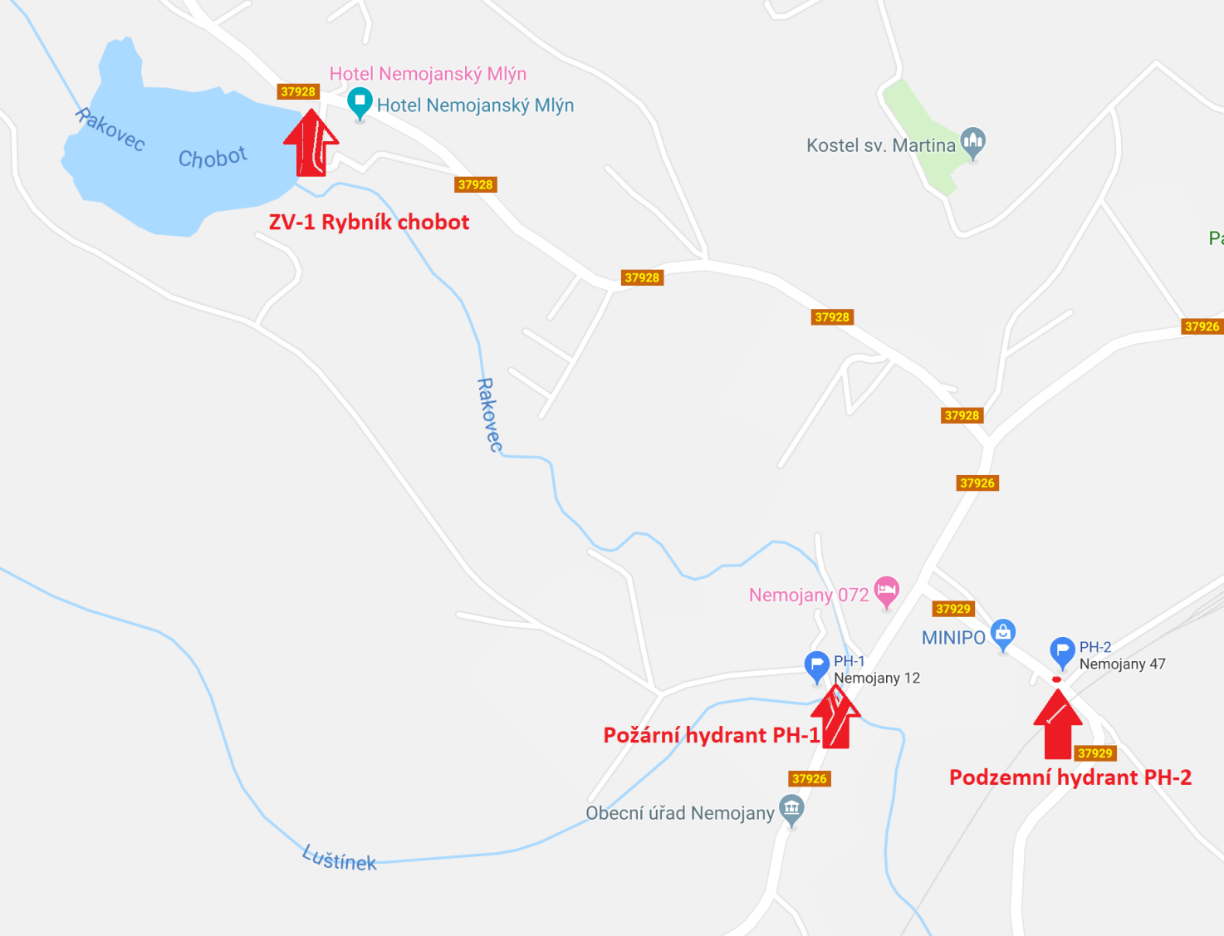           ...................................	..........................................               Dalibor Pastorek 	     Mgr. Dalibor Hlavsa	místostarosta	starostaVyvěšeno na úřední desce dne: 25.06.2020Sejmuto z úřední desky dne:      Předurčenost JPO pro jednotlivé stupně požárního poplachuPředurčenost JPO pro jednotlivé stupně požárního poplachuPředurčenost JPO pro jednotlivé stupně požárního poplachuPředurčenost JPO pro jednotlivé stupně požárního poplachuPředurčenost JPO pro jednotlivé stupně požárního poplachuPředurčenost JPO pro jednotlivé stupně požárního poplachuna katastrálním území obce Nemojanyna katastrálním území obce Nemojanyna katastrálním území obce Nemojanyna katastrálním území obce Nemojanyna katastrálním území obce Nemojanyna katastrálním území obce Nemojany1.  stupeň1.  stupeň2.  stupeň2.  stupeň3.  stupeň3.  stupeňJednotkaKat.JednotkaKat.JednotkaKat.SDH DrnoviceIII/2PS PozořiceISDH RuprechtovIII/1SDH LulečIII/1SDH RousínovIII/1SDH SlavkovIII/1PS VyškovIPS SlavkovISDH Nové HvězdliceIII/1SDH RačiceIII/1SDH VyškovIII/2SDH Ivanovice n/H.III/1SDH Viničné SumiceIII/1SDH KrásenskoIII/1PS BučoviceINázev jednotkyKategorie jednotkyPočetní stav jednotkyPožární technika a věcné prostředky jednotkyPočetSDH DrnoviceIII/241 členůCAS K25 LIAZ 101.8601 ksSDH DrnoviceIII/241 členůCAS 32/9000/0-S3R Tatra 8151 ksSDH DrnoviceIII/241 členůDA 10-L12 lveco Daily1 ksSDH DrnoviceIII/241 členůPlovoucí a kalová čerpadla4 ksSDH DrnoviceIII/241 členůElektrocentrály s osvětlovacími prostředky3 ksSDH DrnoviceIII/241 členůPřenosná stříkačka PS-121 ksSDH DrnoviceIII/241 členůMotorové řetězové pily4 ksSDH DrnoviceIII/241 členůMotorová rozbrušovací pila1 ksSDH DrnoviceIII/241 členůOstatní věcné prostředky1 sprTyp zdrojeOznačení zdrojeNázev zdrojeKapacitaCerpací stanovištěVyužitelnostpřirozenýZV-1rybník Chobot15 000 m3nad hrázíceloročníumělýPH-1požární hydrant na vodovodním řadu v obci---u hydrantu před č.p.12celoročníumělýPH-2podzemní hydrant na vodovodním řadu v obci---u hydrantu před č.p.47celoroční